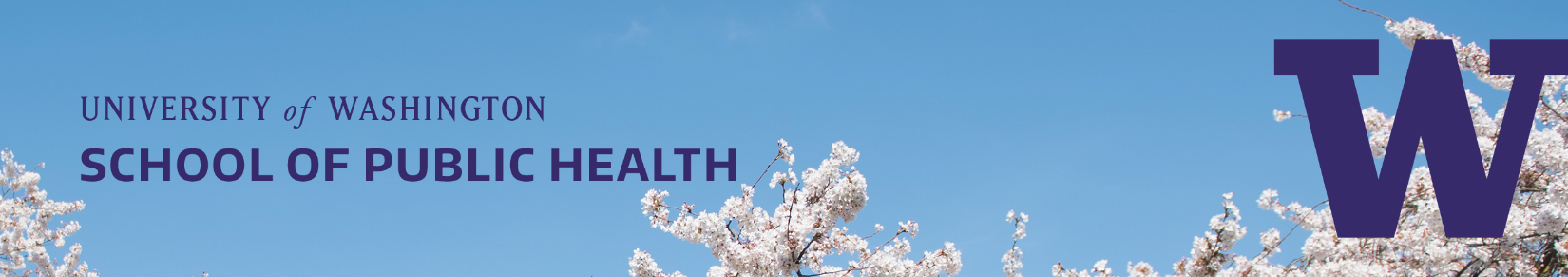 You can use this list along with your updated Degree Audit to plan out when you will complete your courses:Upper Division Pre-requisites for PH-GH Major Minimum 60 college creditsMinimum 2.5 cumulative GPAMinimum grade of 2.0 in one 5-credit course of English compositionMinimum grade of 2.5 in one introductory public health course or one 5-credit that fulfills a social science breadth requirement. See the list here.  For BA path students, minimum grade of 2.5 in one introductory science. See the list here.For BS path students, minimum grades of 2.5 in at least two courses of year-long sequence of introductory science, with laboratories, or mathematics.  See the list here.Remaining General Education or Areas of Knowledge				__/__ creditsIntegrated Core Sequence							__/20 creditsSPH 380 (5) - pre-req: admission to PH-GH MajorSPH 381 (5) - pre-req: SPH 380SPH 480 (5) - pre-req: SPH 381, EPI 320, pre-approved statistics course (BIOST 310 preferred)SPH 481 (5) - pre-req: SPH 480Public Health Foundation (pre-req for SPH 480)					__/8 creditsEPI 320 (4)Pre-approved Statistics course (BIOST 310 preferred) (4)Diversity Seminar								__/1 creditSPH 489 (1) – pre-req: admission to PH-GH MajorSocial & Behavioral Sciences Breadth						__/25 credits5 courses required: 4 out of 5 must be 2xx level or higher and cannot overlap with another major-required courseANTH (5)GEOG (5) – G H 101 can be used as a GEOG requirementPOL S (5)PSYCH (5)SOC (5)Natural Science									__/10 creditsBIOL 118 OR BIOL 180 (5) – if BS pathway, must take BIOL 180CHEM 120 OR CHEM 142 (5) – recommended to take Chemistry placement test if unsure which chemistry course to take; if BS pathway, must take CHEM 142SelectivesBA students only: BA Selectives						__/20 creditsSee the list by clicking here.BS students only: BS Selectives						__/40 creditsSee the list by clicking here.Public Health Electives								__/20 creditsSee the list by clicking here.Public Health Capstone 							__/5 creditsSPH 491 (2) WIN only; SPH 492 (3) SPR onlySPH 496 (5) AUT or WIN onlyG H 490: Grand Challenges Impact Lab (5) – GCIL: India WIN only or GCIL: Seattle (5) SPR onlyYou may use the following templates to plan out your coursework. We recommend selecting a plan corresponds with when you hope to start the PH-GH.  Meet with your UAA or OMAD adviser to talk about the alignment of the multiple major pathways that you are considering. EXAMPLE Template if starting PH-GH Major AUT*Pre-requisite for SPH 480**Must have graduation application on file to register^ Capstone options also include: SPH 491 (2) WIN only + SPH 492 (3) SPR only; G H 490 (5) GCIL: India WIN only; or G H 490 (5) GCIL: Seattle SPR only‡ Students are randomly selected to start SPH Core Sequence Series (ex. SPH 380) either AUT or WIN of their first year in the majorEXAMPLE Template if starting PH-GH Major in WIN*Pre-requisite for SPH 480**Must have graduation application on file to register^ Capstone options also include GCIL: Seattle (5) SPR onlyYear before starting PH-GH Major Year 1 in PH-GHYear 2 in PH-GHAddl quartersAUTEPI 320 (4)*SPH 480 (5)AUTAUTAUTAUTAUTAUTWINSPH 380 (5)‡SPH 481 (5)WINSPH 489 (1)SPH 496 (5)**^WINBIOST 310 (4)*WINWINWINSPRSPH 381 (5)SPRSPRSPRSPRSPRSUMSUMSUMSUMYear before starting PH-GH MajorYear 1 in PH-GHYear 2 in PH-GHAddl quartersAUTSPH 381 (5)AUTAUTAUTAUTAUTAUTWINEPI 320 (4)*SPH 480 (5)WINSPH 491 (2)**^WINWINWINWINSPRSPH 380 (5)SPH 481 (5)SPRBIOST 310 (4)*SPH 492 (3)^SPRSPH 489 (1)SPRSPRSPRSUMSUMSUMSUM